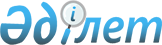 Кейбір акционерлік қоғамдар акцияларының мемлекеттік пакеттерін "Самұрық-Қазына" ұлттық әл-ауқат қоры" акционерлік қоғамының жарғылық капиталына беру туралыҚазақстан Республикасы Үкіметінің 2009 жылғы 27 шілдедегі N 1148 Қаулысы

      Қазақстан Республикасының 1994 жылғы 27 желтоқсандағы Азаматтық кодексінің (жалпы бөлім) 249-бабы 3-тармағының 2) тармақшасына сәйкес Қазақстан Республикасының Үкіметі Қ АУЛЫ ЕТЕДІ: 



      1. "Астана-Қаржы", "Қазақстанның тұрғын үй құрылыс жинақ банкі", "А.Б. Бектұров атындағы Химия ғылымдары институты" және "Д.В. Сокольский атындағы Органикалық катализ және электрохимия институты" акционерлік қоғамдары акцияларының мемлекеттік пакеттері "Самұрық-Қазына" ұлттық әл-ауқат коры" акционерлік қоғамының жарғылық капиталын төлеуге берілсін. 



      2. Қазақстан Республикасы Қаржы министрлігінің Мемлекеттік мүлік және жекешелендіру комитеті Қазақстан Республикасы Білім және ғылым министрлігімен, "Самұрық-Қазына" ұлттық әл-ауқат қоры" акционерлік қоғамымен (келісім бойынша) бірлесіп, заңнамада белгіленген тәртіппен осы қаулыны іске асыру үшін қажетті шараларды қабылдасын. 



      3. Қоса беріліп отырған Қазақстан Республикасы Үкіметінің кейбір шешімдеріне енгізілетін өзгерістер мен толықтыру бекітілсін. 



      4. Осы қаулы қол қойылған күнінен бастап қолданысқа енгізіледі.       Қазақстан Республикасының 

      Премьер-Министрі                                К. Мәсімов Қазақстан Республикасы 

Үкіметінің      

2009 жылғы 27 шілдедегі 

N 1148 қаулысымен   

бекітілген       

Қазақстан Республикасы Үкіметінің кейбір шешімдеріне 

енгізілетін өзгерістер мен толықтыру 

      1. "Акциялардың мемлекеттік пакеттеріне мемлекеттік меншіктің түрлері және ұйымдарға қатысудың мемлекеттік үлестері туралы" Қазақстан Республикасы Үкіметінің 1999 жылғы 12 сәуірдегі N 405 қаулысында (Қазақстан Республикасының ПҮАЖ-ы, 1999 ж., N 13, 124-құжат): 



      1) акцияларының мемлекеттік пакеттері мен үлестері коммуналдық меншікке жатқызылған акционерлік қоғамдар мен шаруашылық серіктестіктердің тізбесінде: 



      "Астана қаласы" деген бөлімде: 

      реттік нөмірі 107-5-жол алынып тасталсын; 



      2) көрсетілген қаулымен бекітілген акцияларының мемлекеттік пакеттері мен үлестері республикалық меншікке жатқызылған акционерлік қоғамдар мен шаруашылық серіктестіктердің тізбесінде: 



      "Алматы қаласы" деген бөлімде: 

      реттік нөмірлері 123-83, 123-112, 123-113-жолдар алынып тасталсын. 



      2. "Республикалық меншіктегі ұйымдар акцияларының мемлекеттік пакеттері мен мемлекеттік үлестеріне иелік ету және пайдалану жөніндегі құқықтарды беру туралы" Қазақстан Республикасы Үкіметінің 1999 жылғы 27 мамырдағы N 659 қаулысында : 



      иелік ету және пайдалану құқығы салалық министрліктерге, өзге де мемлекеттік органдарға берілетін республикалық меншік ұйымдарындағы акциялардың мемлекеттік пакеттерінің және қатысудың мемлекеттік үлестерінің тізбесінде: 



      "Қазақстан Республикасының Қаржы министрлігіне" деген бөлімде: 

      реттік нөмірі 217-4-жол алынып тасталсын; 



      "Қазақстан Республикасы Білім және ғылым министрлігінің Ғылым комитеті" деген бөлімде: 

      реттік нөмірлері 222-38, 222-39-жолдар алынып тасталсын. 



      3. "Қазына орнықты даму қоры" акционерлік қоғамының кейбір мәселелері туралы" Қазақстан Республикасы Үкіметінің 2007 жылғы 12 қазандағы N 937 қаулысында (Қазақстан Республикасының ПҮАЖ-ы, 

2007 ж., N 38, 435-құжат): 



      3-тармақ алынып тасталсын. 



      4. "Қазақстан Республикасы Білім және ғылым министрлігі Ғылым комитетінің шаруашылық жүргізу құқығындағы кейбір республикалық мемлекеттік кәсіпорындарын қайта ұйымдастыру туралы" Қазақстан Республикасы Үкіметінің 2007 жылғы 17 қазандағы N 961 қаулысында (Қазақстан Республикасының ПҮАЖ-ы, 2007 ж., N 39, 451-құжат): 



      4-тармақ алынып тасталсын. 



      5. "Қазақстан Республикасы Президентінің 2008 жылғы 13 қазандағы N 669 Жарлығын іске асыру жөніндегі шаралар туралы" Қазақстан Республикасы Үкіметінің 2008 жылғы 17 қазандағы N 962 қаулысында (Қазақстан Республикасының ПҮАЖ-ы, 2008 ж., N 41, 458-құжат): 

      7-тармақтың 2) тармақшасындағы "пакетін" деген сөзден кейін "кейіннен Қордың орналастырылатын акцияларын төлеуге бере отырып," деген сөздермен толықтырылсын. 
					© 2012. Қазақстан Республикасы Әділет министрлігінің «Қазақстан Республикасының Заңнама және құқықтық ақпарат институты» ШЖҚ РМК
				